Honeycomb HarvestDirections: Cut out the individual hexagons. Hexagons on pages 2-3 contain English words, while hexagons on pages 4–5 contain Greek and Latin roots and their meanings. Organize and arrange the hexagons so that the sides of related roots, their definitions, and English examples are touching to create a honeycomb effect.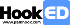 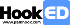 